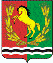 АДМИНИСТРАЦИЯМУНИЦИПАЛЬНОГО ОБРАЗОВАНИЯ ЧКАЛОВСКИЙ  СЕЛЬСОВЕТАСЕКЕЕВСКОГО  РАЙОНА  ОРЕНБУРГСКОЙ  ОБЛАСТИП О С Т А Н О В Л Е Н И Е17.01.2018                                    п. Чкаловский		                                   07-пОб утверждении муниципальной целевой программы «Противодействие коррупции в администрации муниципального образования Чкаловский сельсовет Асекеевского района Оренбургской области на 2018-2020 годы.В соответствии с   Федеральным законом от 25.12.2008  № 273-ФЗ «О противодействии коррупции», руководствуясь ст. 27  Устава  муниципального образования Чкаловский сельсовет с целью предупреждения, пресечения, профилактики коррупционных правонарушений постановляет:1.Утвердить муниципальную целевую программу «Противодействие коррупции в администрации муниципального образования Чкаловский сельсовет Асекеевского района Оренбургской области на 2018-2020 годы. (Прилагается)2.Рекомендовать комиссии по противодействию коррупции координировать работу по выполнению мероприятий программы.3.Контроль за исполнением настоящего постановления возложить на главу администрации Исайчева С.А.Глава  администрации                                                                        С.А.ИсайчевРазослано: в дело., в прокуратуру района, для размещения на сайте, членам комиссииПрограмма утверждена постановлениемадминистрации МО Чкаловский сельсоветот 17.01.2018  № 07-п Муниципальная целевая программа «Противодействие коррупции в администрации муниципального образования Чкаловский сельсовет на 2018-2020 годы»Паспорт целевой программыХарактеристика проблемы, на решение которой                                                      направлена целевая программа        Программа «Противодействие коррупции в администрации муниципального образования Чкаловский сельсовет Асекеевский район Оренбургской области» на 2018-2020 годы разработана в соответствии с Федеральным законом от 25.12.2008 № 273-ФЗ «О противодействии коррупции».	Проблема масштабной коррупции характеризуется многогранностью и большим количеством ее форм.	Современные возможности общества, государства и муниципальных образований в противодействии коррупции крайне ограничены, так как до настоящего времени этой проблеме в нашей стране не уделялось достаточного внимания. Несмотря на серьезность ее социальных последствий и многообразие форм проявления, в России не велось необходимых комплексных исследований данной области.	 Следствием этого явилось упрощенное представление о коррупции. Представления о ней формируется лишь по отдельным ее формам (взяточничество и подкуп). Это не раскрывает сути коррупции как явления, ее механизма негативного воздействия на общество. По своей природе коррупция представляет собой социально – правовое явление, обуславливающее необходимость борьбы с ней различными методами и средствами, в том числе и правовыми.	 Сказанное объясняется двумя причинами. Во – первых, тем, что коррупция деформирует существующие легальные методы и механизмы управления общественными процессами и влечет антисоциальные последствия. Во – вторых, деятельность участников коррупционных отношений неправомерна, поэтому важнейшие свойства права нарушаются. Вероятность поимки  с поличным и наказания (как человека, предлагающего взятку, так и чин6овника, получающего взятку) также влияет на уровень коррупции. Из результатов экономического анализа законов следует, что люди всегда взвешивают ожидаемые выгоды и возможные издержки (вероятность быть пойманным и наказанным) связанные с нарушением закона.	 В связи с вышеизложенным данная программа должна определить направления борьбы с коррупцией на муниципальном уровне и создать условия для ее искоренения.Основные цели, задачи и сроки реализации целевой программы.Цели программы:	-Исключение возможности проявления коррупции, ее влияния на работников администрации.	-Создание системы противодействия коррупции в органах местного самоуправления.	-Формирование у работников администрации и населения муниципального образования антикоррупционного сознания.Задачи программы:	-Оценка осуществляющего уровня коррупции и коррупционного поведения работников администрации.      -Разработка и внедрение механизмов, противодействия коррупции в администрации.       -Выявление и устранение причин и условий, способствующих проявлению коррупции в администрации.       -Предупреждение коррупционных правонарушений в администрации.       -Мониторинг коррупциогенных факторов и эффективности мер антикоррупционной политики.4.Сроки реализации программыСрок реализации программы 2018-2020 годы.Перечень программных мероприятийПрограмма основывается на реализации мероприятий антикоррупционной политики по следующим основным направлениям деятельности.Обеспечение соблюдения муниципальными служащими общих принципов служебного поведения.Принятие мер по предотвращению конфликта интересов, в том числе после ухода муниципального служащего с муниципальной службы.Обеспечение реализации обязанности муниципального служащего уведомлять об обращениях в целях склонения к совершению коррупционных правонарушений, а также осуществление проверки достоверности представляемых сведений о доходах, имуществе и обязательствах имущественного характера.Информирование правоохранительных органов о признаках коррупции в органах местного самоуправления.Анализ должностных обязанностей муниципальных служащих, исполнение которых в наибольшей степени подвержено риску коррупционных проявлений.Сбор и анализ информации о фактах и признаках коррупции в органах местного самоуправления, оценка и выработка мер по их устранению.Совершенствование системы внутреннего контроля деятельности муниципальных служащих администрации.Совершенствование обратной связи с потребителями муниципальных услуг. В рамках совершенствования обратной связи с потребителями муниципальных услуг должна проводиться экспертиза жалоб и обращений граждан с точки зрения наличия сведений о фактах коррупции и проверки наличия фактов, указанных в обращениях.Проведение совещаний по вопросам этики служебного поведения, формирование нетерпимого отношения к проявлениям коррупции со стороны муниципальных служащих и работников администрации.Создание информационного стенда с периодическим обновлением информации о работе по противодействию коррупции в администрации.Совершенствование информационно – коммуникационных технологий в администрации, позволяющих сократить имеющиеся причины и условия, порождающие коррупцию.Обоснование ресурсного обеспечения целевой программыМероприятия программы реализуются без финансирования.Механизм реализации целевой программы, включающий в себя механизм управления программой.Система управления реализацией мероприятий Программы должна гарантировать достижение поставленных целей, эффективность проведения каждого из мероприятий, а также долгосрочную устойчивость полученных результатов. В этих целях механизм управления должен быть организован на основе реализации мероприятий, утвержденных программой. Конкретные исполнители работ по отдельным мероприятиям определяются внутри администрации самостоятельно.Оценка социально – экономической эффективности муниципальной целевой программыЧисло выявленных или предупрежденных коррупционных правонарушений со стороны работников администрации муниципального образования.Количество граждан и организаций, официально обратившихся с жалобами на проявления коррупции в администрации.Соотношение числа выявленных коррупционных правонарушений и количества граждан и организаций, официально обратившихся с жалобами на проявление коррупции в администрации.По указанным показателям достижения результатов реализации программы в администрации должен осуществляться постоянный мониторинг.Анализ реализации программных мероприятий, определение эффективности информирования населения и муниципальных служащих о мерах, проводимых в администрации по противодействию коррупции.Наименование программыПротиводействие коррупции в администрации МО Чкаловский сельсовет Асекеевский район Оренбургской области на 2018-2020 годыОснование принятия решения о разработке программыФедеральный закон от 26.12.2008 № 273-ФЗ «О противодействии коррупции»Заказчик программыАдминистрация муниципального образования Чкалов-ский сельсовет Асекеевского района Оренбургской областиОсновные разработчики программыСпециалисты администрацииЦели программыПроведение эффективной политики по предупреждению коррупции на уровне администрации. Снижение рисков проявления коррупции в сферах оказания публичных муниципальных функций и услуг. Укрепление доверия жителей муниципального образования к местному самоуправлению.Задачи программы Задачами муниципальной программы являются:- совершенствование муниципальной службы в целях устранения условий порождающих коррупцию;- способствование достижению максимальной прозрачности механизмов муниципальной власти;- повышение роли средств массовой информации, общественных организаций в пропаганде и реализации антикоррупционной политики;- повышение уровня морально – этических принципов на муниципальной службе и контроля за их соблюдением.Показатели эффективности программыЧисло выявленных коррупционных правонарушений работниками администрации.Число предупрежденных коррупционных правонарушений работниками администрации.Количество граждан и организаций, официально обратившихся с жалобами на проявление коррупции в администрации.Соотношение числа выявленных коррупционных правонарушений и количества граждан и организаций, официально обратившихся с жалобами на проявление коррупции в администрацииСроки реализации программы2018-2020 годыИсполнительАдминистрация МО Чкаловский сельсовет Асекеевский район Оренбургской областиОбъем и источники финансирования программыМероприятия программы реализуются без финансированияОжидаемые конечные результаты реализации программыРеализация программы обеспечит в муниципальном образовании: - не менее 4 заседаний комиссии по противодействию коррупции ежегодно; - не менее 4 раз размещений на официальном сайте администрации; - создание информационного стенда с постоянным обновлением информации по противодействию коррупции; - ежеквартальное размещение на информационном стенде информации об изменении законодательства и проводимой работе по противодействию коррупции в администрации; - рассмотрение поступивших обращений граждан, касающихся проявления коррупции в администрации (по мере их поступления). - проведение не менее 3 правовых учеб со специалистами администрации ежегодноНаименование мероприятияСрок исполненияОтветственный исполнитель1Проведение антикоррупционной экспер-тизы проектов муниципальных правовых актовпостоянноГлава администрации2Проведение мониторинга поступивших протестов, представлений, требований прокуратуры района с целью выявления причин и условий, способствующих коррупционным проявлениям, отмене принятых нормативных правовых актов1 раз в кварталГлава администрации3Контроль за своевременным предостав-лением представителю нанимателя (рабо-тодателю) муниципальными служащими и гражданами сведений о доходах, об иму-ществе и обязательствах имущественного характера, в том числе супруги (супруга) и несовершеннолетних детей муниципаль-ного служащего в соответствии с утвержденным Перечнем должностей муниципальной службы органов местного самоуправления, при назначении на кото-рые и при замещении которых муниципал-ьные служащие обязаны предоставлять указанные сведенияежегодно до 30 апреля и при поступлении на муниципальную службуГлава администрации4Проведение работы с вновь принятыми муниципальными служащими по вопросам прохождения муниципальной службы, соб-людения требований, предъявляемых к служебному поведению, обеспечения их прав, выполнения обязанностей, соблюде-ния ограничений и запретов, связанных с муниципальной службой, этики поведения муниципального служащего, предотвраще-ния конфликта интересов, ответственности за совершение должностных правонарушенийпостоянноГлава администрации5Организация в соответствии с муници-пальным правовым актом проверок достоверности и полноты сведений о доходах, имуществе и обязательствах имущественного характера, предостав-ляемых муниципальными служащими и гражданами при поступлении на муниципальную службуВ течении годаКомиссия по соб-людению требова-ний к служебному поведению муни-ципальных служа-щих и урегулиро-ванию конфликта интересов6Проведение совещаний по разъяснению требований действующего федерального и областного законодательства в сфере муниципальной службы и противодействия коррупцииВ течении годаСпециалисты администрации7Организация работы комиссии по соблюдению требований к служебному поведению муниципальных служащих и урегулированию конфликта интересов на муниципальной службеПо мере необходимостиПредседатель комиссии8Своевременное приведение муниципаль-ных правовых актов, касающихся вопросов прохождения муниципальной службы в администрации в соответствии с антикоррупционным законодательствомВ течении годаСпециалисты администрации9Опубликование муниципальных правовых актов на официальном сайте муниципального образованияпостоянноСпециалист администрации10Публикация на сайте муниципального образования информации о доходах, имуществе и обязательствах имущественного характера муниципальных служащих поселенияВ срок установленный НПАСпециалисты администрации11Совершенствование системы муниципальных закупок, с целью устранения условий для возможных проявлений коррупциипостоянноСпециалисты администрации12Проведение анализа итогов и эффективности размещения муниципального заказаежеквартальноСпециалисты администрации13Разработка муниципальных нормативных правовых актов, устанавливающих ответственность муниципальных заказчиковПостоянноСпециалисты администрации и глава администрации14Рассмотрение на комиссии проектов технических зданий, разработанных муниципальными заказчиками, в целях достижения результативности и эффективности расходования средств местного бюджета при размещении заказов для официальных нуждПостоянноГлава администрации15Осуществление финансового контроля за исполнением бюджета. Проведение контрольных мероприятий (проверок) по целевому и эффективному использованию бюджетных средствПо плану работыКонтрольно – счетная палата (по согласованию)16Осуществление внешнего муниципального финансового контроляПо плану работыКонтрольно – счетная палата (по согласованию)17Осуществление контроля за эффективностью использования муниципального имущества и соблюдением законодательства при приватизации муниципального имущества, передаче в аренду муниципального имущества, продаже и передаче в аренду земельных участковПостоянноКонтрольно – счетная палата (по согласованию)18Анализ жалоб и обращений граждан с целью выявления и проверки сведений о фактах коррупции и коррупционного поведения муниципальных служащихПостоянноСпециалисты администрации19Организация информационного взаимодействия администрации с подразделениями правоохранительных органов, занимающихся вопросами противодействия коррупцииПостоянноСпециалисты администрации20Обеспечение информационной открытости в деятельности администрации, информирование населения о мероприятиях антикоррупционной направленности через информационные стенды и районную газетуПостоянноСпециалисты администрации21Разработка и утверждение муниципальных правовых актов, в сфере противодействия коррупциипостоянноСпециалисты администрации22Размещение на сайте муниципального образования информации о предоставляемых муниципальных услугахпостоянноСпециалисты администрации23Подготовка предложений для разработки основных направлений антикоррупционной политикиежеквартальноКомиссия по соблюдению требований к служебному поведению муниципальных служащих и урегулированию конфликта интересов24Организация среди учащихся Чкаловской школы конкурсов, плакатов, рефератов, сочинений по антикоррупционной тематикеВ течении годаДиректор школы, библиотека25Организационная и разъяснительная работа по недопущению поведения, которое может восприниматься окружающими, как обещание или предложение взятки либо как согласие принять взятку или как просьба о даче взятки, в том числе ограничений, касающихся получения подарков1 раз в полугодиеСпециалисты администрации26Информирование членов избирательной комиссии о положениях антикоррупционного законодательстваПеред началом работы комиссииКомиссия по соблюдению требований к служебному поведению муниципальных служащих и урегулированию конфликта интересов